Додатокдо рішення виконавчогокомітету  від 04.11.2020 №843              	ЗВІТпро роботу управління соціальної політики Тернопільської міської ради за  2019 - 2020 За  звітний період  управління соціальної політики спрямовувало роботу у напрямку:      - надання громадянам встановлених законодавством  державних соціальних допомог  і компенсацій, пільг  та житлових субсидій.       -  реалізації заходів  щодо  соціальної підтримки	 мешканців громади, які опинилися в складних життєвих обставинах.       - виконання функцій розпорядника коштів державного, обласного та місцевого бюджетів  з виконання  програм соціального захисту. Всі соціальні виплати управління в 2020 році становили   561,2 млн. грн.  (2019  рік – 532,8 млн. грн.) Порівняльні показники по напрямках роботи управління наведені в додатках №1, 2.	Станом на 01.10.2020 в управлінні налічувалось  42064 одержувачів державних соціальних  допомог, компенсацій, пільг та житлових субсидій  (2019 рік - 40796 )   (додаток № 3). На кінець вересня 2020 року  кількість одержувачів житлових субсидій  становить 11640 домогосподарств ( 2019 року – 9217). В опалювальний період кількість одержувачів субсидій зростає.За рішенням  комісії з питань надання населенню субсидій  призначено субсидії    993 сім`ям. ( в 2019 році -  3172).Вдосконалено  механізм  обміну інформацією щодо доходів із Державною фіскальною службою, Пенсійним фондом, Фондом соціального страхування. Також управління отримало доступ  до реєстру Тернопільської громади.Проведено адміністрування 4 програмних комплексів по різних напрямках роботи.	В управлінні ведеться Єдиний державний автоматизований реєстр осіб, які мають право на пільги на обліку  якого перебуває 22419 пільговиків. За період 2019-2020 років  управління  перерахувало  16144,9   тис. грн. вищим навчальним закладам міста для виплати соціальних стипендій       студентам, з яких  8098,7  тис. грн. протягом 9-ти місяців 2020 року.Управління  визнано розпорядником коштів державного бюджету по забезпеченню осіб з інвалідністю, дітей з інвалідністю технічними та іншими засобами реабілітації. Оформлено документи  на забезпечення  засобами реабілітації  4278  осіб (2019 рік – 4907 ).  Забезпечено путівками на санаторно-курортне лікування або відповідною компенсацією  166 осіб з інвалідністю, ветеранів війни, постраждалих на ЧАЕС. Пройшли психологічну реабілітацію   23 учасники АТО.  професійну адаптацію – 39 та 117 дітей з інвалідністю  були направлені  до різних реабілітаційних установ. Управління здійснювало виплату грошової компенсації  на придбання житла.  2 особам з інвалідністю внаслідок війни   відшкодовано  2081,2  тис. грн.  (2019 р.- 9399,9 тис. грн. для 8 осіб) та 4 дітям сиротам на суму 2065,9 тис. грн.).Розглянуто документи і видано 151 посвідчення і вкладки до посвідчень різним категоріям осіб.Соціальними інспекторами перевірено 2677 справ одержувачів соціальних допомог.Подання недостовірної та неповної інформації громадянами про доходи та майновий стан  призвели до переплат соціальних допомог і субсидій на суму 1018,5 тис. грн. (2019р.- 520,8 тис. грн.). До бюджету повернуто 573,5 тис грн. (2019 р. – 283,7 тис. грн.).Проведено 1424 обстежень матеріально-побутових умов заявників, які звернулись за призначенням  соціальної допомоги малозабезпеченим сім’ям, субсидії та інших питань. Перевірено правильність призначення і перерахунку пенсій і допомог пенсійним фондом  по 3704 справах,    Підготовлені  відповідні документи на встановлення  пенсій за особливі заслуги перед Україною  58 особам. Юрисконсультами управління до суду подано   22   позовних заяви . 44 відзиви. 11 подань органу опіки і піклування та 8 заяв до виконавчої служби. Надано безкоштовну юридичну консультацію  56 громадянам.Управлінням забезпечується  виконання місцевих Програм ( додаток №4), а саме :- Програми  «Турбота» на 2019-2021 роки.- Програми розвитку пасажирського транспорту в м.Тернополі на 2018-2020 роки. - Програми забезпечення виконання  рішень суду щодо безспірного списання коштів з розпорядників коштів міського бюджету м.Тернополя на 2017-2020 роки.- Програми підтримки та розвитку діяльності Тернопільської міської організації Товариства Червоного Хреста на 2020-2022 роки.	Всі програми виконувались в межах доведених бюджетних асигнувань. Станом на 01.10.2020 року штатна чисельність працівників управління складає 108 чол. (2019 рік – 108 чол.). На 2020 рік управлінню затверджено фонд заробітної плати   в сумі 21,0 млн. грн. (2019 рік - 19,7 млн. грн.). Тернопільський міський територіальний центр соціального обслуговування населення (надання соціальних послуг)  здійснює соціальне обслуговування та надання соціальних послуг громадянам похилого віку, особам з інвалідністю, які не здатні до самообслуговування і потребують постійної сторонньої допомоги.	Центр надає більше 30 видів соціально-побутових послуг. Обслуговується 660 одиноких осіб похилого віку (у 2019 році - 541 особа). З них  на дому – 520.Здійснюються заходи з надання матеріальної допомоги і адресної безготівкової допомоги з коштів місцевого бюджету особам, які перебувають у складних життєвих обставинах. У 2020 році  допомогу отримали 3586 мешканців громади (в 2019 році - 2481). В рамках реалізації благодійного проекту «Місто турботи  2662 громадян були забезпечені продуктовими наборами.1210 пенсіонерів міста безкоштовно отримали перукарські послуги (в 2019 році – 2069).   У прокатному пункті засобів реабілітації 147 особам   виділені засоби реабілітації (в 2019 році - 190).Щоденно  60 одиноких малозабезпечених громадян та осіб з  інвалідністю можуть безкоштовно  отримати гарячі обіди. Спільно з благодійним фондом «Апостол» та організацією  «Благодійний Фонд «Міжнародний Фонд Добрих Людей» проводиться збір та видача гуманітарної допомоги. Здійснюючи  діяльність, спрямовану на підтримання соціальної активності пенсіонерів та людей з інвалідністю,  організовано  соціально-педагогічну послугу «Університет третього віку».Станом на 01.10.2020 року штатна чисельність працівників територіального центру складає 94 чол. (2019 рік – 94 чол.). На 2020 рік затверджено фонд заробітної праці  в сумі 10,4  млн. грн. (2019 рік - 19,6 млн. грн.). КЗ «Центр соціальної реабілітації дітей-інвалідів» здійснює комплексний реабілітаційний процес, що передбачає соціальну, психологічну та педагогічну реабілітацію. У  2020році  курс реабілітації пройшли 95 дітей, з яких 36 дитини вперше та 59 повторно.  У 2019 році - 135 дітей.Станом на 01.10.2020 року штатна чисельність працівників центру складає 12,5 чол. (2019 рік – 12,5 чол.). На 2020 рік  затверджено фонд заробітної праці  в сумі 1,9 млн. грн. (2019 рік – 1,7 млн. грн.). Начальник  управління						Володимир СУЛИМАЗаступник міського голови зпитань діяльності виконавчих органів ради		Володимир ДІДИЧ Міський голова							Сергій НАДАЛДодаток 1  до звіту управління  соціальної політики Порівняльні показники по напрямках роботи управлінняНачальник  управління						 Володимир  СУЛИМАДодаток  2до звіту управління соціальної політики Державні соціальні  допомоги,  компенсації, пільги і субсидії Начальник управління                                                       Володимир    СУЛИМАДодаток 3до звіту управління соціальної політики 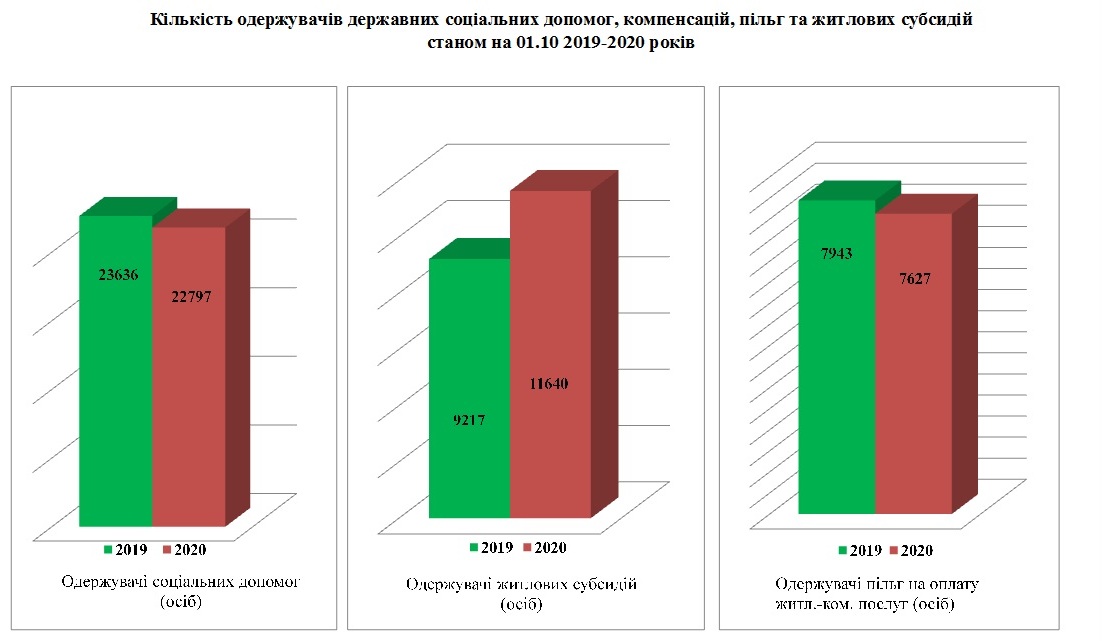 	Одержувачі соціальних допомог			Одержувачі житлових субсидій			Одержувачі пільг на оплату			(осіб)							(осіб)					житлово-комунальних послуг (осіб)Додаток  4До звіту управління соціальної політикиНачальник управління                                                       Володимир  СУЛИМА№п/пНазва показників2019рік9 місяців 2019 року9 місяців 2020 року1Встановлено статус особи з інвалідністю внаслідок  війни, сім’ї загиблого (померлого) ,учасника війни, дитини війни, жертви нацистських переслідувань, ветерана праці (чол.)157127972Видано пільгових посвідчень (чол.) 2852061513Видано талони на проїзд (чол.)330267404Прийнято документи і видано направлення для забезпечення засобами реабілітації (чол.)6074490742785Укладено  договорів на видачу технічних засобів реабілітації4342302716Забезпечено ветеранів війни ( в т.ч уч. АТО ), осіб з  інвалідністю та постраждалих внаслідок аварії на ЧАЕС путівками в санаторії (чол.)1601191167Оформлено в будинок інтернат (чол.)1128Підготовлено подання  органу опіки і піклування1710119Працевлаштовано осіб з  інвалідністю( чол.)55393610Перевірено справ одержувачів соціальних допомог17781398267711Нараховано надміру отриманих соціальних допомог (тис.грн.)492,2283,71018,512Проведено соціальними інспекторами обстежень матеріально-побутових умов сімей68143717142413Перевірено правильність призначення і перерахунку пенсій управлінням пенсійного фонду( пенсійних справ)24291820145914Отримують  житлові субсидії (сімей)ст.. на 01.10.1701592171164015Забезпечено надання матеріальної допомоги з коштів місцевого бюджету (чол.)1725716311280016Надана адресна безготівкова допомога на відшкодування вартості житлово – комунальних послуг в розмірі 50% (чол.)66860963117Зареєстровано внутрішньо переміщених осіб102816118Виплачено адресну допомогу внутрішньо переміщеним особам для покриття витрат на проживання (тис. грн.)3191,42133,52394,219Закуплено путівок на санаторно-курортне лікування ветеранів війни за рахунок коштів місцевого бюджету (тис. грн.)183,3183,3182,520Проходження психологічної реабілітації учасниками АТО та постраждалими Революції Гідності (осіб).12122321Кількість громадян, яким нараховані пільги ст. на 01.10.736779437627№п\пНазва допомог,компенсаційКількість одержувачів допомог і компенсацій ст. на 01.10 (чол.)Кількість одержувачів допомог і компенсацій ст. на 01.10 (чол.)Сума нарахованої виплати (тис. грн.)Сума нарахованої виплати (тис. грн.)№п\пНазва допомог,компенсацій2019 рік2020 рік  2019 рік2020 рік1Допомога по вагітності та пологах94781581,01505,82Допомога при народженні дитини7123642578003,662493,33Допомога на дітей одиноким матерям4462027484,96950,24Допомога на дітей,які знаходяться під опікою8010237454844,35Тимчасова допомога дітям, батьки яких ухиляються від сплати аліментів2328310,7274,46Державна соціальна допомога малозабезпеченим сім’ям65840718330,518283,67Допомога по догляду за особами з інвалідністю І чи ІІ групи внаслідок психічного розладу353411                    6490,07487,1                            8Допомога особам з інвалідністю  з дитинства та дітям з інвалідністю2797291947865,554476,79Допомога особам, які не мають права на пенсію та особам з інвалідністю6607489129,611149,910Компенсаційна виплата особам,які доглядають перестарілих та осіб зінвалідністю І групи827600253,2203,211Тимчасова допомога особам, які не мають права на пенсію68128707,91338,712Відшкодування вартості послуг з догляду за дитиною о трьох років «муніципальня няня»17134190,61377,613Допомога на дітей,які виховуються у багатодітних сім’ях99010711169818916,414Відшкодування додаткової відпустки та підвищеної стипендії постраждалим внаслідок Чорнобильської катастрофи10061548,5416,515Одноразова матеріальна допомога військовослужбовцям, звільненим із строкової служби373478,194,816Пільги на медичне обслуговування постраждалих внаслідок  аварії на ЧАЕС456381629,7603,417Щорічна допомога на оздоровлення та за шкоду заподіяну здоров’ю постраждалим внаслідок  аварії на ЧАЕС775164103,737,818Щомісячна грошова допомога у зв’язку з обмеженням споживання продуктів харчування місцевого виробництва постраждалим внаслідок  аварії на ЧАЕС7876181944,41807,519Компенсації особам з інвалідністю  за невикористані путівки 423217,51520Компенсаційні виплати   особам з інвалідністю на бензин, ремонт і технічне обслуговування автомобілів 23920944,99221Щорічна разова грошова допомога ветеранам війни та жертвам нацистських переслідувань та соціальна допомога особам, які мають особливі та особливі трудові заслуги перед Батьківщиною617258907389,77907,122Щомісячна адресна допомога внутрішньо переміщеним особам для покриття витрат на проживання, в т. ч. на оплату житлово-комунальних послуг1832212369,12394,223Виплата грошової компенсації за належні для отримання жилі приміщення деяким категоріям осіб, які захищали незалежність, суверенітет та територіальну цілісність України та також членів їх сімей (тис.грн.).829399,92081,224Виплачено соціальних стипендій6526848046,28098,725Допомога при усиновленні1815254,6236,526Одноразова матеріальна допомога особі, яка постраждала від торгівлі людьми0106,327Одноразова матеріальна допомога непрацюючим малозабезпеченим особам, особам з інвалідністю та дітям з інвалідністю9206,820,128Соціальна допомога на дітей-сиріт та дітей, позбавлених батьківського піклування, грошове забезпечення батькам-вихователям і прийомним батькам1010524,8670,329Одноразова грошова допомога членам сімей осіб, які загинули під участі в антитерористичній операції, та особам, які стали особами з інвалідністю внаслідок поранення, контузії, каліцтва або захворювання, одержаних під час участі в зазначеній операції321474913,530Довічні державні стипендії3447,247,831Виплата пільг громадянам на оплату житлово-комунальних послуг  794376270111827,732Виплата житлових субсидій громадянам на оплату житлово-комунальних послуг 921711640011180,333Допомоги на дітей фізичним особам - підприємцям, які обрали спрощену систему оподаткування і належать до першої та другої групи платників єдиного податку, за рахунок коштів, які виділені із фонду боротьби з гострою респіраторною хворобою COVID-19, спричиненою коронавірусом SARS-CoV-2, та її наслідками01196011287,234Виплата одноразової грошової винагороди особам, яким присвоєно звання Герой України за здійснення визначного геройського вчинку200105,135Виплата грошової компенсації для придбання житла дітям-сиротам402065,90РазомРазом4079642064220735,5349144,20Кошти виділені з місцевого бюджету на соціальний захист громадян Кошти виділені з місцевого бюджету на соціальний захист громадян Кошти виділені з місцевого бюджету на соціальний захист громадян Кошти виділені з місцевого бюджету на соціальний захист громадян Кошти виділені з місцевого бюджету на соціальний захист громадян Кошти виділені з місцевого бюджету на соціальний захист громадян №п/пПерелік заходів програми  Розмір виділених коштів, тис. грн.Розмір виділених коштів, тис. грн.Розмір виділених коштів, тис. грн.№п/пПерелік заходів програми  2019 рік2019 рік2020 рікПрограма «Турбота» на 2019-2021 рокиПрограма «Турбота» на 2019-2021 рокиПрограма «Турбота» на 2019-2021 рокиПрограма «Турбота» на 2019-2021 рокиПрограма «Турбота» на 2019-2021 роки     Всього  виділено коштів.      В тому  числі:       Всього  виділено коштів.      В тому  числі:  32877,932877,924553,11Надання щомісячної допомоги в розмірі 850 грн. членам сімей загиблих учасників бойових дій АТО, учасників-добровольців АТО, які брали безпосередню участь в  АТО, забезпеченні її проведення та загинули (пропали безвісти), померли внаслідок поранення, контузії каліцтва або захворювання ,одержаних під час участі в АТО.313,3313,3640,32Надання щомісячної доплати до пенсії  особам, на яких  поширюється  статус  ветеранів  ОУН-УПА в розмірі 850  грн.237,2237,2351,03Відшкодування ветеранам ОУН-УПА, реабілітованим, та членам їх  сімей,  сім’ям загиблих воїнів – афганців пільг на оплату житлово-комунальних послуг в межах встановлених норм споживання та послуг зв’язку відповідно до положення .Відшкодування  пільг учасникам-добровольцям АТО в розмірі 75% на оплату житлово-комунальних послуг в межах встановлених норм споживання.1738,21738,21279,74Компенсації фізичним особам, які надають соціальні послуги громадянам похилого віку, особам з інвалідністю, дітям з інвалідністю, хворим, які не здатні до самообслуговування і потребують постійної сторонньої допомоги.140,4140,4196,75Виплата грошової компенсації за земельні ділянки особам, які захищали незалежність, суверенітет та територіальну цілісність України і брали безпосередню участь в АТО і яким надано статус учасника бойових дій3773,73773,710570,06Надання одноразової грошової допомоги в розмірі 15,0 тис. грн. громадянам, які відібрані і направлені Тернопільським ОМВК для проходженням військової служби за контрактом у Збройних Силах України.1095,01095,01215,07Придбання путівок на санаторно-курортне лікування  для ветеранів війни.183,3183,3182,68Надання одноразової грошової допомоги мешканцям Тернопільської громади.Надання адресної безготівкової допомоги особам з інвалідністю I групи, особам, які одержують державну соціальну допомогу(пенсію) на дитину з інвалідністю до 18 років (один з батьків, опікун,піклувальник чи усиновитель) та дітей з інвалідністю до 18 років (при умові спільного проживання та реєстрації з одним із батьків, опікуном, піклувальником чи усиновителем) та членам сімей загиблих (померлих) ветеранів війни (учасників АТО та ООС) для відшкодування витрат за житлово-комунальні послугиНадання одноразової грошової допомоги в розмірі 1200,0 грн.(субвенція):
- пенсіонерам, які отримують пенсію в розмірі, що не перевищує 1497грн.;
- громадянам, які отримують соціальні допомоги: особам з інвалідністю з дитинства та дітям з інвалідністю; дітям, над якими встановлено опіку чи піклування; багатодітним сім’ям, які отримують державну соціальну допомогу малозабезпеченим сім’ям; особам, які проживають разом з особою з інвалідністю I чи II групи внаслідок психічного розладу.5647,82400,015440,85647,82400,015440,84300,02500,0-9Безкоштовне харчування соціально-незахищених громадян  в благодійній їдальні 530,0530,0480,010Надання соціальних послуг із використанням механізму соціального замовлення, що надаються недержавними суб’єктами.400,0400,0500,011Фінансова підтримка громадських об’єднань для здійснення їх діяльності 50,050,0100,012Відшкодування витрат ТБФ «Карітас», повязаних із перевезенням осіб з інвалідністю з порушенням опоно-рухового апарату, осіб з вадами зору та одиноких людей похилого віку.100,0100,0120,013Відшкодування витрат «ПАТ Укртелекому» за надання  телекомунікаційних послуг пільговим  категоріям  населення 758,2758,2638,014Надання допомоги у натуральному або грошовому вигляді одиноким громадянам похилого віку, особам з інвалідністю, сім’ям загиблих учасників АТО, багатодітним сім’ям, дітям сиротам та іншим мешканцям громади, які опинились у складних життєвих обставинах.70,070,01479,8Програма розвитку пасажирського транспорту в м. Тернополі на 2018-2020 рокиПрограма розвитку пасажирського транспорту в м. Тернополі на 2018-2020 рокиПрограма розвитку пасажирського транспорту в м. Тернополі на 2018-2020 рокиПрограма розвитку пасажирського транспорту в м. Тернополі на 2018-2020 рокиПрограма розвитку пасажирського транспорту в м. Тернополі на 2018-2020 рокиВідшкодування витрат з виготовлення та  видачі Електронного квитка «Соціальна карта Тернополянина» пільговим категорія громадян. Відшкодування витрат з виготовлення та  видачі Електронного квитка «Соціальна карта Тернополянина» пільговим категорія громадян. 425,0 425,0425,0Програма забезпечення виконання рішень суду щодо безспірного списання коштів з розпорядників бюджетних коштів міського бюджету м.Тернополя на 2017-2020 роки.Програма забезпечення виконання рішень суду щодо безспірного списання коштів з розпорядників бюджетних коштів міського бюджету м.Тернополя на 2017-2020 роки.Програма забезпечення виконання рішень суду щодо безспірного списання коштів з розпорядників бюджетних коштів міського бюджету м.Тернополя на 2017-2020 роки.Програма забезпечення виконання рішень суду щодо безспірного списання коштів з розпорядників бюджетних коштів міського бюджету м.Тернополя на 2017-2020 роки.Програма забезпечення виконання рішень суду щодо безспірного списання коштів з розпорядників бюджетних коштів міського бюджету м.Тернополя на 2017-2020 роки.Погашення заборгованості з відшкодування витрат за надання телекомунікаційних послуг пільговим категоріям населення ПАТ «Укртелекому».Погашення заборгованості з відшкодування витрат за надання телекомунікаційних послуг пільговим категоріям населення ПАТ «Укртелекому».710,5163,6163,6Програма   підтримки та розвитку діяльності Тернопільської міської організації Товариства Червоного Хреста на 2020-2022 рокиПрограма   підтримки та розвитку діяльності Тернопільської міської організації Товариства Червоного Хреста на 2020-2022 рокиПрограма   підтримки та розвитку діяльності Тернопільської міської організації Товариства Червоного Хреста на 2020-2022 рокиПрограма   підтримки та розвитку діяльності Тернопільської міської організації Товариства Червоного Хреста на 2020-2022 рокиПрограма   підтримки та розвитку діяльності Тернопільської міської організації Товариства Червоного Хреста на 2020-2022 рокиВідшкодування оплати комунальних послуг , послуг зв’язку  та інше.Відшкодування оплати комунальних послуг , послуг зв’язку  та інше.60,080,080,0